KINDLY NOTE:Pre-application consultation is an advisory session and does not in any way pre-empt the outcome of any future application which may be submitted to the Municipality. PART A: PARTICULARSReference number: __________________________________________________________________________________Purpose of consultation: ______________________________________________________________________________Brief proposal: _______________________________________________________________________________________Property(ies) description: _____________________________________________________________________________Date: _______________________________________________________________________________________________Attendees:List documents provided for discussion at meeting: (Include document reference, document/plan dates and plan numbers where possible and attach to this form)________________________________________________________________________________________________________________________________________________________________________________________________________________________________________________________________________________________________________________________________________________________________________________________________________________________________________________________________________________________________________________________Has pre-application consultation been undertaken for a land development application in terms of section 53 of the Western Cape Land Use Planning Act, 2014 (Act 3 of 2014) (LUPA) and regulation 10 of the Western Cape Land Use Planning Regulations, 2015 (LUP regulations)?(If yes, request a copy of the minutes)Comprehensive overview of proposal:___________________________________________________________________________________________________________________________________________________________________________________________________________________________________________________________________________________________________________________________________________________________________________________________________________________________________________________________________________________________________________________________________________________________________________________________________________________________________________________________________________________________________________________________________________________________________________________________________________________________________________________________________________________________________________________________________________________________________________________________________________________________________________________________________________________________________________________________________________________________________________________________________________________________________________________________________________________________________________________________________________________________________________________________________________________________________________________________________________________________________________________________________________________________________________________________________________________________________________________________________________________________________________________________________________________________________________________________________________________________________________________________________________________________________________________________________________________________________________________________________________________________________________________________________________________________________________________________________________________________________________________________________________________________________________________________________________________________________________________________________________________________________________________________________________________PART B: APPLICATION PROCESS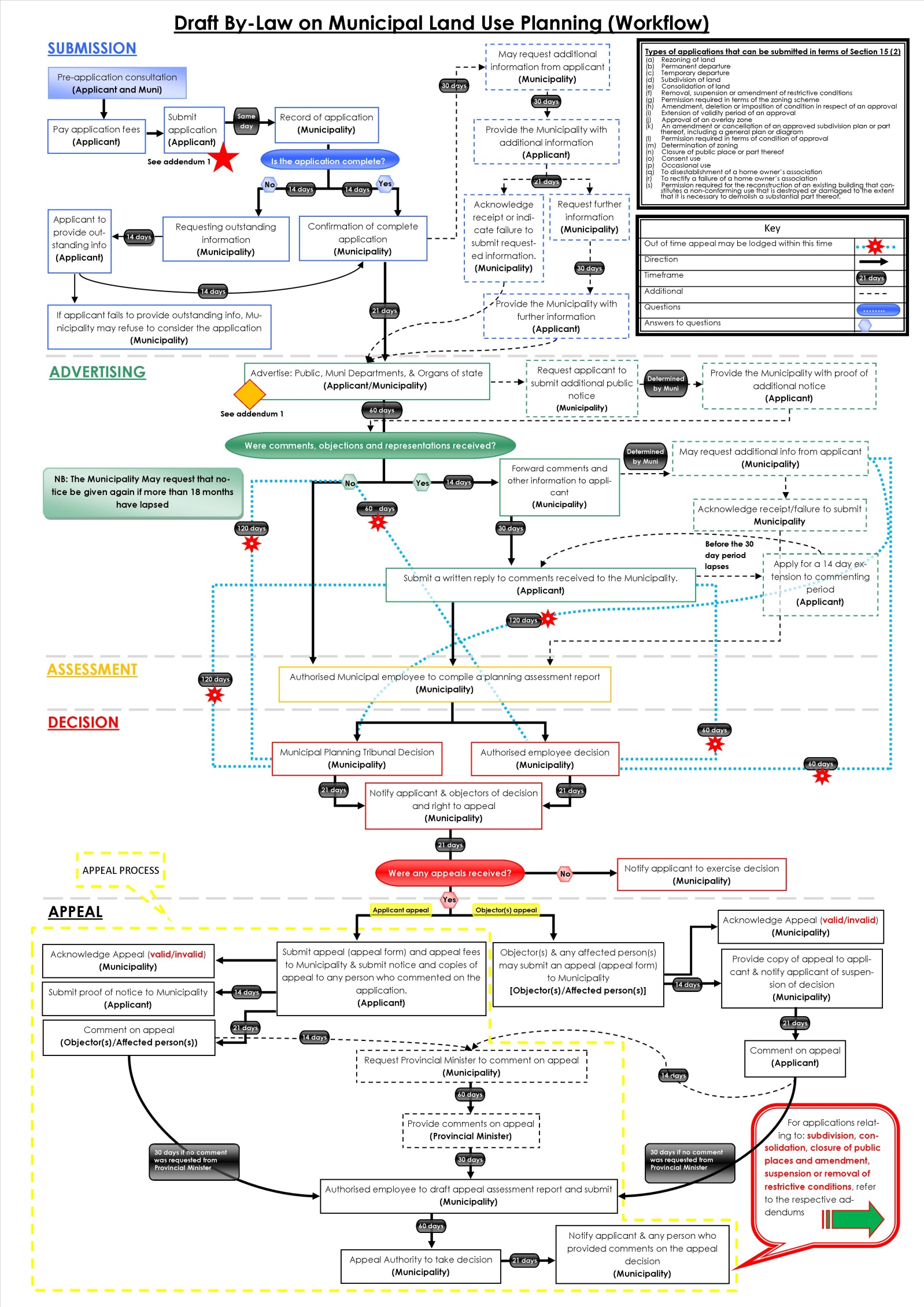 PART C: QUESTIONNAIRESSECTION A: DETERMINATION OF APPLICATION TYPES, PRESCRIBED NOTICE AND FEESKINDLY NOTE: * Application fees are estimated on the information discussed and are subject to change with submission of the formal application.  Application fees that are paid to the Municipality are non-refundable and proof of payment of the application fees must accompany an application.The applicant is liable for the cost of publishing and serving notice of an application.SECTION B:PROVISIONS IN TERMS OF THE RELEVANT PLANNING LEGISLATION / POLICIES / GUIDELINESSECTION C: CONSENT / COMMENT REQUIRED FROM OTHER ORGANS OF STATESECTION D: SERVICE REQUIREMENTSPART D: ATTACHMENTS AND SUPPORTING INFORMATION AND DOCUMENTATION FOR LAND USE PLANNING APPLICATION  PART E: DISCUSSION ______________________________________________________________________________________________________________________________________________________________________________________________________________________________________________________________________________________________________________________________________________________________________________________________________________________________________________________________________________________________________________________________________________________________________________________________________________________________________________________________________________________________________________________________________________________________________________________________________________________________________________________________________________________________________________________________________________________________________________________________________________________________________________________________________________________________________________________________________________________________________________________________________________________________________________________________________________________________________________________________________________________________________________________________________________________________________________________________________PART F: SUMMARY / WAY FORWARD__________________________________________________________________________________________________________________________________________________________________________________________________________________________________________________________________________________________________________________________________________________________________________________________________________________________________________________________________________________________________________________________________________________________________________________________________________________________________________________________________________________________________________________________________________________________________________________________________________________________________________________________________________________________________________________________________________________________________________________________________________________________________________________________________________________________________________________________________________________________________________________________________________________________________________________________________________________________________________________________________________________________________________________________________________________________________________________________________________________________________________________________________________________________________________________________________________________________________________________________________________________________________________________________________________________________________________________________________________________________________________________________________________________________OFFICIAL:  	_______________________________	PRE-APPLICANT: ______________________________________	(FULL NAME)						(FULL NAME)				SIGNED: 		_______________________________	SIGNED: 	_____________________________________DATE:		______________________________	DATE: 		_______________________________________						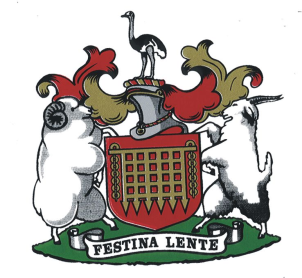 BEAUFORT-WES(T)MUNISIPALITEIT // MUNICIPALITYLAND USE PLANNING PRE-APPLICATION CONSULTATION FORMName & SurnameOrganisationContact NumberE-mailOfficialPre-applicantYESNOTick if relevant Tick if relevant What land use planning applications are required in terms of section 15 of the By-Law on Municipal Land Use Planning for Beaufort West MunicipalityApplication fees payable√2(a)a rezoning of land; R√2(b)a permanent departure from the development parameters of the zoning scheme; R√2(c)a departure granted on a temporary basis to utilise land for a purpose not permitted in terms of the primary rights of the zoning applicable to the land; R√2(d)a subdivision of land that is not exempted in terms of section 24, including the registration of a servitude or lease agreement; R√2(e)a consolidation of land that is not exempted in terms of section 24; R√2(f)a removal, suspension or amendment of restrictive conditions in respect of a land unit; R√2(g)a permission required in terms of the zoning scheme; R√2(h)an amendment, deletion or imposition of conditions in respect of an existing approval; R√2(i)an extension of the validity period of an approval;R√2(j)an approval of an overlay zone as contemplated in the zoning scheme; R√2(k)an amendment or cancellation of an approved subdivision plan or part thereof, including a general plan or diagram; R√2(l)a permission required in terms of a condition of approval; R√2(m)a determination of a zoning; R√2(n)a closure of a public place or part thereof;R√2(o)a consent use contemplated in the zoning scheme;R√2(p)an occasional use of land;R√2(q)to disestablish a home owner’s association;R√2(r)to rectify a failure by a home owner’s association to meet its obligations in respect of the control over or maintenance of services;R√2(s)a permission required for the reconstruction of an existing building that constitutes a non-conforming use that is destroyed or damaged to the extent that it is necessary to demolish a substantial part of the building. RTick if relevantTick if relevantWhat prescribed notice will be required?Advertising fees payableYNServing of notices (i.e Delivering by hand; registered post; data messages)Publication of notices (i.e Local Newspaper(s); Provincial Gazette; site notice; Municipality’s website)RYNAdditional publication of notices (i.e Site notice, public meeting, local radio station, Municipality’s website, letters of consent or objection)RYNNotice of decision (i.e Provincial Gazette)RYNIntegrated proceduresRTOTAL APPLICATION FEE*:TOTAL APPLICATION FEE*:TOTAL APPLICATION FEE*:RQUESTIONS REGARDING PLANNING POLICY CONTEXTYESNOTO BE DETERMINEDCOMMENTIs any municipal integrated development plan, spatial development framework(s), structure plans, by-laws or any other municipal policies or guidelines applicable? If yes, is the proposal in line with the aforementioned documentation/plans?Any applicable restrictive condition(s) prohibiting the proposal? If yes, is/are the condition(s) in favour of a third party(ies)? [List condition numbers and third party(ies)]Any other Municipal by-law that may be relevant to application? (If yes, specify)Zoning Scheme By-law considerations:What is the current zoning of the property? __________________________________________________________________________________What is the proposed zoning of the property?__________________________________________________________________________________Does the proposal fall within the provisions/parameters of the zoning scheme?__________________________________________________________________________________Are additional applications required to deviate from the zoning scheme? (if yes, specify)__________________________________________________________________________________Zoning Scheme By-law considerations:What is the current zoning of the property? __________________________________________________________________________________What is the proposed zoning of the property?__________________________________________________________________________________Does the proposal fall within the provisions/parameters of the zoning scheme?__________________________________________________________________________________Are additional applications required to deviate from the zoning scheme? (if yes, specify)__________________________________________________________________________________Zoning Scheme By-law considerations:What is the current zoning of the property? __________________________________________________________________________________What is the proposed zoning of the property?__________________________________________________________________________________Does the proposal fall within the provisions/parameters of the zoning scheme?__________________________________________________________________________________Are additional applications required to deviate from the zoning scheme? (if yes, specify)__________________________________________________________________________________Zoning Scheme By-law considerations:What is the current zoning of the property? __________________________________________________________________________________What is the proposed zoning of the property?__________________________________________________________________________________Does the proposal fall within the provisions/parameters of the zoning scheme?__________________________________________________________________________________Are additional applications required to deviate from the zoning scheme? (if yes, specify)__________________________________________________________________________________QUESTIONS REGARDING OTHER PLANNING CONSIDERATIONSYESNOTO BE DETERMINEDCOMMENTIs a development application affecting national interest in terms of section 52(3) of Spatial Planning Land Use Management Act, 2013 (Act 16 of 2013) (SPLUMA), required?Is the proposal in line with the national spatial development framework and national laws, regulations, other guidelines or documents?Is the proposal in line with the principles for land development, set out in the SPLUMA and the Western Cape Land Use Planning Act, 2014 (Act 3 of 2014)?Is the proposal in line with the provincial spatial development framework(s) and provincial laws, regulations, other policies, guidelines or documents?Is any district municipal integrated development plan, spatial development framework, other policies, guidelines or documents relevant?OUESTIONS REGARDING CONSENT / COMMENT REQUIRED YESNOTO BE DETERMINEDOBTAIN APPROVAL / CONSENT /  COMMENT FROM:Is a land development application required in terms of section 53(2) of LUPA or section 10 of LUP Regulations?Western Cape Provincial Department of Environmental Affairs & Development Planning (DEA&DP)Is provincial comment on land use application(s) required in terms of section 45(1) of LUPA?DEA&DPIs/was the property(ies) utilised for agricultural purposes?Western Cape Government Department of AgricultureWill the proposal require approval in terms of Subdivision of Agricultural Land Act, 1970 (Act 70 of 1970)?National Department of Agriculture, Forestry and Fisheries (DAFF)Will the proposal trigger a listed activity in terms of National Environmental Management Act, 1998 (Act 107 of 1998) (NEMA)?  DEA&DPWill the proposal require authorisation in terms of Specific Environmental Management Act(s) (SEMA)?(National Environmental Management: Protected Areas Act, 2003 (Act 57 of 2003) (NEM:PAA) /National Environmental Management: Biodiversity Act, 2004 (Act 10 of 2004) (NEM:BA) /National Environmental Management: Air Quality Act, 2004 (Act 39 of 2004) (NEM:AQA) / National Environmental Management: Integrated Coastal Management Act, 2008 (Act 24 of 2008) (NEM:ICM) / National Environmental Management: Waste Act, 2008 (Act 59 of 2008) (NEM:WA) (strikethrough irrelevant)National Department of Environmental Affairs (DEA) &DEA&DPWill the proposal require authorisation in terms of the National Water Act, 1998 (Act 36 of 1998)?National Department of Water & Sanitation (DWS)Will the proposal trigger a listed activity in terms of the National Heritage Resources Act, 1999 (Act 25 of 1999)?South African Heritage Resources Agency (SAHRA) & Heritage Western Cape (HWC)Will the proposal have an impact on any National or Provincial roads?National Department of Transport / South Africa National Roads Agency Ltd. (SANRAL) & Western Cape Department of Transport and Public Works (DT&PW)Will the proposal trigger a listed activity in terms of the Occupational Health and Safety Act, 1993 (Act 85 of 1993): Major Hazard Installations RegulationsNational Department of Labour (DL)Will the proposal affect any Eskom owned land and/or servitudes?EskomWill the proposal affect any Telkom owned land and/or servitudes?Telkom SA Ltd.Will the proposal affect any Transnet/Passenger Rail Agency of South Africa owned land and/or servitudes?Transnet/PRASAIs the property subject to a land / restitution claim(s)?National Department of Rural Development & Land Reform Will the proposal require comments from South African National Parks (SANParks) and/or CapeNature?SANParks / CapeNatureIs the property subject to any existing mineral rights?National Department of Mineral Resources Does the proposal lead to densification to such an extent that the number of schools, healthcare facilities, libraries, safety services, etc. In the area may be impacted on? (strikethrough irrelevant)Western Cape Government Departments of Cultural Affairs & Sport, Education, Social Development, Health and Community SafetyDoes the proposal require any other authorisation(s) in terms of other applicable legislation that is not listed in the subject table?If yes, specifyDOES THE PROPOSAL REQUIRE THE FOLLOWING ADDITIONAL INFRASTRUCTURE / SERVICES?YESNOTO BE DETERMINEDOBTAIN COMMENT FROM: (list internal department)Electricity supply:Water supply:Sewerage and waste water:Stormwater:Road network:Telecommunication services:Other services required? Please specify.Development charges:Information and documentation required in terms of section 38(1) of the By-Law on Municipal Land Use Planning for Beaufort West MunicipalityInformation and documentation required in terms of section 38(1) of the By-Law on Municipal Land Use Planning for Beaufort West MunicipalityInformation and documentation required in terms of section 38(1) of the By-Law on Municipal Land Use Planning for Beaufort West MunicipalityInformation and documentation required in terms of section 38(1) of the By-Law on Municipal Land Use Planning for Beaufort West MunicipalityInformation and documentation required in terms of section 38(1) of the By-Law on Municipal Land Use Planning for Beaufort West MunicipalityInformation and documentation required in terms of section 38(1) of the By-Law on Municipal Land Use Planning for Beaufort West MunicipalityInformation and documentation required in terms of section 38(1) of the By-Law on Municipal Land Use Planning for Beaufort West MunicipalityInformation and documentation required in terms of section 38(1) of the By-Law on Municipal Land Use Planning for Beaufort West MunicipalityInformation and documentation required in terms of section 38(1) of the By-Law on Municipal Land Use Planning for Beaufort West MunicipalityCompleted and signed application formCompleted and signed application formCompleted and signed application formCompleted and signed application formBondholder’s consent (if applicable)Bondholder’s consent (if applicable)Bondholder’s consent (if applicable)Bondholder’s consent (if applicable)Power of attorney / Owner’s consent if applicant is not ownerPower of attorney / Owner’s consent if applicant is not ownerPower of attorney / Owner’s consent if applicant is not ownerPower of attorney / Owner’s consent if applicant is not ownerProof of registered ownership or any other relevant right held in the land concernedProof of registered ownership or any other relevant right held in the land concernedProof of registered ownership or any other relevant right held in the land concernedProof of registered ownership or any other relevant right held in the land concernedResolution or other proof that applicant is authorised to act on behalf of a juristic personResolution or other proof that applicant is authorised to act on behalf of a juristic personResolution or other proof that applicant is authorised to act on behalf of a juristic personResolution or other proof that applicant is authorised to act on behalf of a juristic personS.G. diagram / General plan extractS.G. diagram / General plan extractS.G. diagram / General plan extractS.G. diagram / General plan extractWritten motivationWritten motivationWritten motivationWritten motivationSite development plan or conceptual layout planSite development plan or conceptual layout planSite development plan or conceptual layout planSite development plan or conceptual layout planLocality planLocality planLocality planLocality planProof of agreement or permission for required servitudeProof of agreement or permission for required servitudeProof of agreement or permission for required servitudeProof of agreement or permission for required servitudeProposed subdivision plan Proposed subdivision plan Proposed subdivision plan Proposed subdivision plan Full copy of the title deedFull copy of the title deedFull copy of the title deedFull copy of the title deedProof of payment of application feesProof of payment of application feesProof of payment of application feesProof of payment of application feesMinutes of pre-application consultation meeting (if applicable)Minutes of pre-application consultation meeting (if applicable)Minutes of pre-application consultation meeting (if applicable)Minutes of pre-application consultation meeting (if applicable)Conveyancer’s certificateConveyancer’s certificateConveyancer’s certificateConveyancer’s certificateMinutes of pre-application consultation meeting (if applicable)Minutes of pre-application consultation meeting (if applicable)Minutes of pre-application consultation meeting (if applicable)Minutes of pre-application consultation meeting (if applicable)Supporting information and documentation:Supporting information and documentation:Supporting information and documentation:Supporting information and documentation:Supporting information and documentation:Supporting information and documentation:Supporting information and documentation:Supporting information and documentation:Supporting information and documentation:YNN/AConsolidation planYNN/ALand use plan / Zoning plan YNN/AStreet name and numbering planYNN/ALand use plan / Zoning plan YNN/ALandscaping / Tree planYNN/A1 : 50 / 1:100 Flood line determination (plan / report)YNN/AAbutting owner’s consentYNN/AHome Owners’ Association consentYNN/ACopy of Environmental Impact Assessment (EIA) / Heritage Impact Assessment (HIA) /Traffic Impact Assessment (TIA) / Traffic Impact Statement (TIS) /Major Hazard Impact Assessment (MHIA) /Environmental Authorisation (EA) / Record of Decision (ROD)(strikethrough irrelevant)YNN/AServices Report or indication of all municipal services / registered servitudesYNN/ACopy of original approval and conditions of approvalYNN/AProof of failure of Home owner’s associationYNN/AProof of lawful use rightYNN/AAny additional documents or information required as listed in the pre-application consultation form / minutesYNN/ARequired number of documentation copiesYNN/AOther (specify)